Association of Food and Drug Officials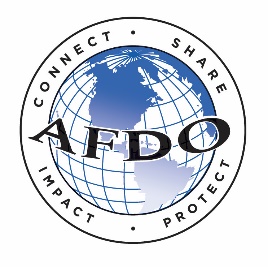   AFDO Achievement Award  This nomination must be submitted by April 1 to be considered for the current year’s awardCriteria for NominationsThe AFDO Achievement Award can be given for one or more specific achievements, or for a documented sustained high level of performance.  He or she must be in his or her first ten years of service as a sanitarian, inspector, investigator, milk specialist, food specialist, radiological health inspector, consumer product safety inspector, or similar regulatory position.He or she must be a field person; that is, one who goes out of the office to make inspections a significant portion of his or her working time.The winner must be employed by a federal, state, county, or municipal regulatory agency, which has at least one employee as a member of AFDO.  However, the candidate for the award need not be a member of AFDO.(PLEASE TYPE)Be sure to complete the second page of this nomination formAssociation of Food and Drug Officials  AFDO Achievement Award  Narrative PortionDescribe the one or more specific achievement(s) or sustained high level of performance for which this candidate is being nominated (one page only):Name of an Individual in Candidate’s Agency who is a Member of AFDO:Nominated by:Name	Signature	The winner of this award will be invited to attend the AFDO Awards Banquet at AFDO’s Annual Educational Conference in June.  Attendance is not mandatory for receiving the award.  Return this form or a photocopy of this form (both sides) on 8 1/2" X 11" paper with the narrative portion not exceeding one page.  Please submit by April 1 to:Dr. Joanne M. BrownChair, AFDO Awards CommitteeAssociation of Food and Drug Officials155 W Market Street, 3rd FloorYork, PA 17401Phone: 717-757-2888FAX: 717-650-3650E-Mail:  afdo@afdo.orgDate of NominationCandidate’s Full NameCandidate’s Full NameTitleTitleImmediate OrganizationImmediate OrganizationAgencyAgencyAddressAddressCity, State, ZipCity, State, ZipOffice PhoneOffice PhoneHome PhoneHome PhoneEmail AddressEmail AddressDate of Entry into Regulatory WorkDate of Entry into Regulatory WorkDate of Entry into Regulatory WorkDate of Entry into Regulatory WorkYears on the JobYears on the Job% of Time Spent in Field Work (based on 40-hour week)% of Time Spent in Field Work (based on 40-hour week)% of Time Spent in Field Work (based on 40-hour week)% of Time Spent in Field Work (based on 40-hour week)% of Time Spent in Field Work (based on 40-hour week)Description of DutiesDescription of DutiesDescription of Duties